BUKTI AAOU 2019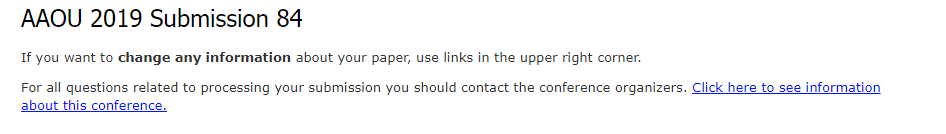 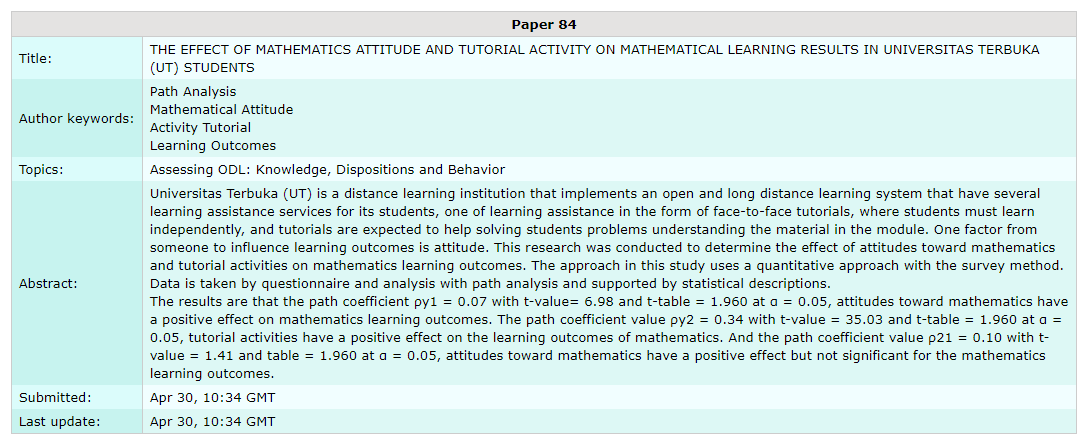 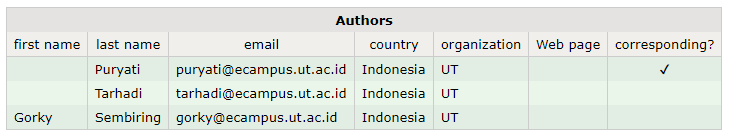 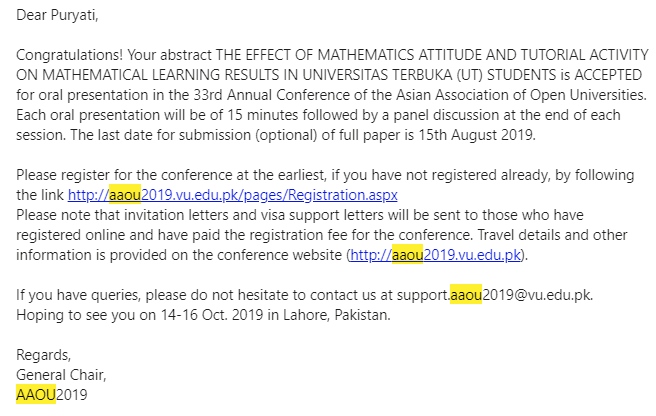 